FDOT MATERIALS ACCEPTANCE 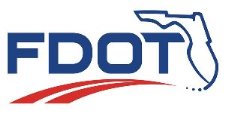 QUALITY ASSURANCE REVIEW CHECKLIST FOR LOCAL AGENCIES   Items to be Checked and Verified:Project FIN:Contract No:Local Agency:Project Administrator:Project Description:Date of Review:Reviewer Name:Reviewer Signature:Local Agency Rep Name: Local Agency Rep Signature:Asphalt, Concrete & Earthwork ItemsAsphalt, Concrete & Earthwork ItemsCommentsQuantitiesPlan vs. Actual QuantitiesPlan vs. Actual Test RequirementsTest FrequencyNo. of Test RequiredNo. of Test TakenTest RequirementsTest FrequencyNo. of Test RequiredNo. of Test TakenTest Reports & Other DocumentationsTesting Docs Available w/ Corrective Actions?Delivery Tickets available, accurate, have all information needed?Producer’s certifications available, accurate, have all information needed?Any failing material left in place? How much?Disposition of failing material provided?Are supporting documents available for disposition? Are they accurate and with appropriate signatures?Qualifications Required by ContractTest Reports & Other DocumentationsTesting Docs Available w/ Corrective Actions?Delivery Tickets available, accurate, have all information needed?Producer’s certifications available, accurate, have all information needed?Any failing material left in place? How much?Disposition of failing material provided?Are supporting documents available for disposition? Are they accurate and with appropriate signatures?Qualifications Required by ContractQuality & CompletenessOverall summary of quality and completeness of material acceptance and documentation system.Quality & CompletenessOverall summary of quality and completeness of material acceptance and documentation system.Additional comments requiring response/ resolution/ follow up actionAdditional comments requiring response/ resolution/ follow up actionAdditional comments requiring response/ resolution/ follow up actionMaterialCommentComment